Рекомендации родителям по подготовке детей к детскому садуСледует обратить внимание на домашний режим питания и сна и постепенно приблизить его к тому режиму, который будет в детском саду.Нужно постепенно формировать навыки общения ребенка со сверстниками: можно гулять с ним на участке детского сада и привлекать к совместной деятельности с другими детьми.Постепенно приучайте малыша к самостоятельности и доступному для его возраста самообслуживанию.Следует рассказать ребенку, что такое детский сад, зачем туда ходят дети, почему вы хотите, чтобы он туда пошел.Проходя мимо детского сада, с радостью напоминайте ребенку, как ему повезло – осенью он сможет ходить сюда. Рассказывайте родным и знакомым в присутствии малыша о своей удаче, говорите, что гордитесь своим ребенком, ведь его приняли в детский сад.Подробно расскажите ребенку о режиме детского сада: что, как и в какой последовательности он будет делать. Чем подробнее будет ваш рассказ, и чем чаще вы будете его повторять, тем спокойнее и увереннее будет чувствовать себя ваш ребенок, когда пойдет в дошкольное учреждение.Психологи выявили четкую закономерность между развитием предметной деятельности ребенка и его привыканием к детскому саду. Легче всего адаптируются малыши, которые умеют длительно и разнообразно и сосредоточенно действовать с игрушками. Впервые попав в ясли, они быстро откликаются на предложение поиграть, с интересом исследуют новые игрушки. Для ребенка, умеющего играть, не составит труда войти в контакт с любым взрослым.Разработайте вместе с ребенком несложную систему прощальных знаков внимания, так ему будет легче отпустить вас.Помните, что на привыкание ребенка к детскому саду может потребоваться до полугода. Рассчитывайте свои силы, возможности и планы. Лучше, если на этот период у семьи будет возможность подстроиться к особенностям адаптации своего малыша.Убедитесь в собственной уверенности в том, что вашей семье детский сад необходим именно сейчас. Любые ваши колебания ребенок использует для того, чтобы воспротивиться расставанию. Легче и быстрее привыкают дети, у родителей которых нет альтернативы дошкольному учреждению.Ребенок привыкнет тем быстрее, чем с большим количеством детей и взрослых сможет построить отношения. Помогите ему в этом. Познакомьтесь с другими родителями и детьми. В этом помогает посещение прогулок в детском саду. Чем лучше будут ваши отношения с воспитателями, другими родителями и их детьми, тем проще будет привыкнуть вашему ребенку.В присутствии ребенка избегайте критических замечаний в адрес дошкольного учреждения и его сотрудников. Никогда не пугайте ребенка детским садом.Примерно за неделю до первого посещения детского сада следует предупредить малыша, чтобы он спокойно ожидал предстоящее событие.Приемы, облегчающие ребенку утренние расставанияНаучитесь прощаться с ребенком быстро. Не затягивайте расставания. Ребенок почувствует ваше беспокойство за него, и ему будет еще труднее успокоиться.Положите малышу в кармашек какую-нибудь памятную вещицу, которая будет напоминать о вас и том, как сильно вы его любите.Никогда не пытайтесь ускользнут незаметно от ребенка, если хотите, чтобы он вам доверял.Придумайте забавный ритуал прощания и строго придерживайтесь его, например, всегда целуйте ребенка в щечку, а потом нежно потритесь носиками или что-нибудь подобное.Не пытайтесь подкупить ребенка, чтобы он остался в детском саду за новую игрушку.Четко дайте ребенку понять, что какие бы истерики он ни закатывал, он все равно пойдет в детский сад. Если вы хоть раз ему поддадитесь, в дальнейшем вам будет уже гораздо сложнее справиться с его капризами и слезами.Консультация для родителей по созданию домашнего игрового уголка для детей дошкольного возрастаУ каждого ребёнка должно быть определённое место для игр и занятий, хранения игрушек, которое было бы для него уютным уголком. 
Ребенок должен знать, где лежат его игрушки или настольные игры. Механические игрушки нужно поместить отдельно, особенно от настольных игр и книг. Конструкторы и строительные материалы можно хранить вместе с инструментами и различными материалами для работ. Образные игрушки(куклы, мягкие игрушки) можно держать в шкафу, но еще лучше, если они будут располагаться в привычном для ребенка месте, где-нибудь на полу. Здесь можно расставить кукольную мебель, устроить кукольную кухню, детский сад, поликлинику, зоопарк, гараж, депо или вокзал в зависимости от настроения и фантазии играющего.
Взрослые время от времени должны проверять, все ли в порядке в уголке, но именно в том порядке, который необходим для игры ребенка. Иногда нужно проверять, все ли игрушки требуются для игр ребенка, может быть, некоторые из них давно не участвуют в игре. Тогда их можно спрятать на время, освободив место для самых нужных, любимых, новых игрушек. Уборку, конечно посильную, ребёнок в своём уголке должен делать сам, так он привыкнет к чистоте и аккуратности.
Правильное хранение игрушек – это залог их длительной жизни! Ни от чего так не портятся игрушки, как от неправильного хранения, когда после игры их просто сваливают в кучу. Чтобы заинтересовать ребенка, уборку игрушек легко можно превратить в продолжение игры или в подготовку к новым играм. 
Однако многие игрушки не долговечны, они могут сломаться и при самом бережном к ним отношении. Не следует выбрасывать игрушки, если есть возможность их починить. И эту работу обязательно нужно делать вместе с ребенком. Конечно, вначале малыш сможет выполнить лишь самую простую работу. Но чем старше ребенок, тем значительнее его участие в этом полезном деле. Если такая забота об игрушках будет для ребенка постоянной обязанностью, это явится хорошей школой трудолюбия, аккуратности. Ремонтируя игрушки, ребенок усваивает много полезных навыков, получает знания о работе с материалами и инструментами. Он узнаёт, из чего сделаны предметы, каковы их свойства, какие инструменты нужны для того, чтобы восстановить прежний вид игрушки, а затем и любого предмета.
Привычка к порядку в игрушечном хозяйстве обязательно повлияет на общее отношение к порядку, на последующее обращение с книгами, школьными принадлежностями.
Игры и игрушки – не личное дело ребенка, это общее дело семьи, где старшие учат младших, а младшие помогают старшим, где все живут общими интересами. Это также и дело большой общественной важности, так как игры имеют огромное значение в формировании личности ребенка.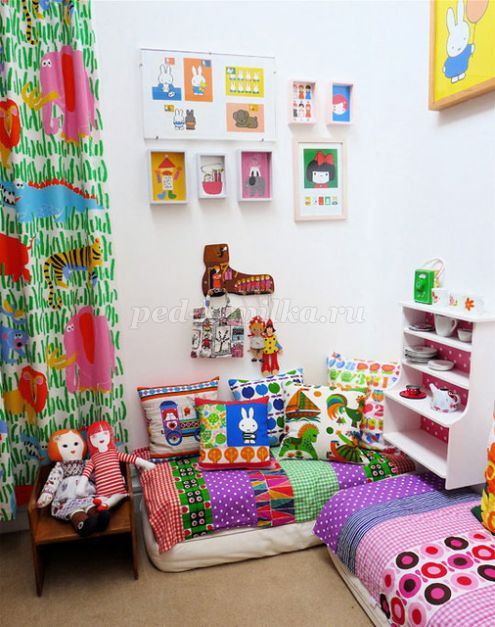 Статья «Дорога к обеду ложка или…..»Именно с этой знаменитой поговорки хочется мне начать свою статью. Хотелось бы спросить у родителей, актуальна ли это выражение в их семье или все-таки дорога к обеду ни ложка, а игрушка, реклама по телевизору, книжка с картинками и наконец, обещанная конфетка за съеденную кашу. Почему малыши так неохотно садятся за стол? Каждый ребенок индивидуален и, поэтому в каждом случае стоит рассматривать причины плохого аппетита отдельно, для каждого. Причиной отказа от пищи чаще всего являются родители. Родители большие паникеры, а нужно всего лишь разобраться, почему ребенок не хочет есть. Существует несколько причин, и из каждой можно найти выход. Стоит лишь приложит немного усилий, а главное, не отступать от правил и каждый день выполнять их, даже если сегодня выходной или пошли в гости и казалось бы можно расслабиться, и дать возможность ребенку самому решать есть ли ему борщ или торт на завтрак, обед и ужин. 
Нужно всегда помнить, что здоровье закладывается в раннем возрасте, особенно это касается пищеварительной системы. 
1. При приготовлении пищи не учитываются вкусовые предпочтения ребенка. Порой малыш любит гречку, а мама,прейдя усталая с работу, приготовила на всю семью борщ и совсем нет сил готовить еще отдельные блюда. Но на самом деле приготовить что-то отдельно для малыша отнимет не так много времени, а главное доставит истинное удовольствие наблюдать, как любимое чадо уплетает свой ужин за обе щеки.
2. Ребенок перекусывает между приемами пищи. Отказать малышу очень сложно, если он просит конфету или печенье. Но, итогом проявленной родителями слабости обязательно станет отказ ребенка от пищи.
3. Плохой аппетит после болезни. Очень важно после болезни не пичкать ребенка насильно едой, пусть он кушает часто, но понемногу, и старайтесь готовить ему любимые блюда.
4. Ребенка принуждают кушать. Нельзя насильно заставлять ребенка съесть что-то, угрозами невозможно добиться положительного результата, это вызовет лишь отторжение и отвращение от пищи.
5. Повышенные требования и запрет. Родители пытаются уловками заставить ребенка покушать, предлагаю то конфету, то посмотреть мультфильм, то поход в зоопарк. Но, к сожалению, большого эффекта достигнуть, таким образом, тоже не получится. Кушая перед телевизором, ребенок, совершенно не прожевывая пищу, будет ее глотать, да и конфетыи зоопарк также не приведут к желаемому результату.
6. Влияние времени года на аппетит. Понятно, что в жаркое время года не столько хочется кушать, сколько пить. Поэтому целесообразно будет предложить ребенку не горячее жидкое блюдо, соки и прочее.
Ну и конечно, не малую роль играет оформление детского блюда, но здесь уже нужно опираться на фантазию мамы. Бутерброды в виде заснувшего медвежонка под одеялом, колбаской; смешарик совунья с большими глазами из яичных желтков; вагончики из ломтиков батона с колесиками из морковных кружочков и так далее…
Обязательно привлекайте своего ребенка к приготовлению пищи, пусть оказывает вам посильную помощь: подать тарелочку, полотенце, придержать вместе с мамой блендер. Особенную радость вашему малышу доставит творить сказку из продуктов вместе с мамой, а там, за работой и аппетит разыграется. Внешняя привлекательность блюда, особенно для маленьких детей, имеет большое значение, поэтому родителям необходимо использовать это на сто процентов.
Будьте внимательны к своим детям, любите их, и они обязательно ответят вам отменным аппетитом! И помните, дорога все-таки к обеду ложка, приятного Вам аппетита!Рекомендации для родителей: «Родителям о физическом воспитании детей дошкольного возраста»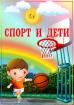 Совет 1: Поддерживайте интерес ребенка к занятиям физической культурой, ни в коем случае не выказывайте свое пренебрежение к физическому воспитанию и развитию. Пример взрослых в этом вопросе чрезвычайно важен. Как вы относитесь к физическому воспитанию, так будет относиться к нему и ваш ребенок.Совет 2: Высокая самооценка — один из мощных стимулов для ребенка выполнять любую работу, будь то домашние задания или утренняя гигиеническая гимнастика. Всемерно поддерживайте в своем ребенке высокую самооценку — поощряйте любое его достижение, и в ответ вы получите еще большее старание.Совет 3: Наблюдайте за поведением и состоянием своего ребенка во время занятий физическими упражнениями. Иногда родители не могут понять, почему ребенок капризничает и не выполняет, казалось бы, элементарных распоряжений родителей. Постарайтесь понять причину его негативных реакций. Не жалейте времени и внимания на то, чтобы установить с ним душевный контакт.Совет 4: Ни в коем случае не настаивайте на продолжении тренировочного занятия, если по каким-то причинам ребенок этого не хочет. Нужно, прежде всего, выяснить причину отказа, устранить ее и только после этого продолжить занятие.Совет 5: Не ругайте своего ребенка за временные неудачи. Ребенок делает только первые шаги в неизвестном для него мире, а потому он очень болезненно реагирует на то, когда другие считают его слабым и неумелым. Особенно остро это проявляется, если родители не знают, как дать ребенку понять, что они уважают его чувства, желания и мнения.Совет 6: Важно определить индивидуальные приоритеты ребенка в выборе физических упражнений. Практически всем детям нравятся подвижные игры, но бывают и исключения. Например, ребенок хочет подражать своему любимому герою книги или кинофильма, но каких-то качеств, например физической силы, ему не хватает. В этом случае не удивляйтесь, если ваш ребенок вдруг попросит купить ему гантели или навесную перекладину для подтягивания.Совет 7: Не меняйте слишком часто набор физических упражнений ребенка. Если комплекс ребенку нравится, пусть он выполняет его как можно дольше, чтобы прочно усвоить тот или иной навык, движение.Совет 8: Важно соблюдать культуру физических упражнений. Ни в коем случае не должно быть расхлябанности, небрежности, исполнения спустя рукава. Все должно делаться «взаправду».Совет 9: Не перегружайте ребенка, учитывайте его возраст. Никогда не заставляйте ребенка выполнять физические упражнения, если он этого не хочет. Приучайте его к физической культуре и воспитанию исподволь, собственным примером.Совет 10: Три незыблемых закона должны сопровождать вас в физическом воспитании детей: понимание, любовь и терпение.Консультация для родителей «Трафареты и домашний пальчиковый театр». Формирование связной речиВ дошкольном возрасте продолжается развитие связной речи - диалога и монолога. Особое значение для дошкольника имеет диалогическая речь, поскольку именно она носит социальный характер. Развитый диалог позволяет ребенку легко входить в контакт со взрослыми и сверстниками, чтобы поделиться чем-то, узнать о чем-то, сообщить и возразить, побудить к чему-либо. Так возникает коммуникативное намерение.«Речевая деятельность представляет собой процесс активного, целенаправленного, опосредованного языком и обуславливаемого ситуацией общения приема или выдачи речевого сообщения во взаимодействии людей между собой (друг с другом)» (Зимняя ИЛ. Психология обучения народному языку.) Прежде всего, речевая деятельность характеризуется как процесс, который осуществляется в ходе общения (во взаимодействии людей между собой). Следовательно, этот вид деятельности всегда предполагает наличие партнеров: того, кто обращается с высказыванием, и того, к кому оно обращено.В дошкольном возрасте особое значение следует уделять именно диалогическому взаимодействию детей друг с другом, поскольку в общении со сверстниками речь их более богата точными языковыми средствами; именно в диалоге с ровесниками дети учатся слышать и понимать того, с кем общаются, согласовывать и контролировать собственные действия и действия партнера.В процессе согласования и контроля немаловажная роль отводится как речевым, так и внеречевым средствам (мимика, жесты, движения, атрибутика и т.д.). Для этого используется такое средство, как трафаретный театр.Все дети любят сказки. Им нравится не только слушать, но и смотреть представление. А еще самим быть артистами. В этом может помочь домашний пальчиковый театр, изготовленный с помощью трафаретов.Почему с помощью трафаретов?Трафареты подходят для детей, которые пока не научились рисовать. Ведь не каждый ребенок может нарисовать собачку или медведя. Или девочку, не из палочек и огуречика, а настоящую, как у художника. Затем одеть ее в платье. А по трафарету можно.С помощью трафаретов можно:1. Тренировать и развивать мелкую моторику и глазомер.2. Готовить детскую руку к письму с помощью линий, подсказываемых трафаретом, правильно держать в руках карандаш.3. Приучать действовать по образцу, что необходимо для успешного обучения в школе.4. Развивать художественные навыки .5. Развивать фантазию и воображение.6. Получать положительные эмоции от творчества.Работу с трафаретным театром можно разделить на два этапа: занятие по ручному труду - создание с помощью трафаретов будущих персонажей сказки; речевой этап - это собственно диалогическое взаимодействие. Дети, используя изготовленных трафаретных персонажей, сочиняют диалогическую сказку.Последовательность первого этапа работы.1. Обводка персонажей по трафарету.По готовым трафаретам, имеющимся в широкой продаже, дети обводят внутри контура изображение героя будущей сказки (по выбору).2.Раскрашивание получившихся персонажей.После того как ребенок обвел контур той или иной фигуры можно предложить её раскрасить. Во многих наборах трафаретов есть готовый образец для раскрашивания. А можно дать ребенку полную свободу в выборе способов раскрашивания не только карандашами, но и красками. Дети по своему желанию раскрашивают героя будущей театральной постановки. При этом ребенок может придать своему герою разное настроение, раскрасить его в разный цвет (персонажей может быть несколько: например, черный котик, рыжий котик, сердитый еж). Выполнение такой работы помогает развитию творческого воображения ребенка.3. Вырезание фигурки.Ребенок с помощью ножниц вырезает фигурку героя своей сказки. При этом решается несколько задач: ребенок учится работать ножницами, совершенствует координированность движений пальцев рук. Это, несомненно, способствует развитию руки в целом. Помогите ребенку, если он затрудняется, вырезать фигурку героя. Следите за тем, как ребенок пользуется ножницами – напомните правила работы с ножницами.4. Совместная деятельность родителя и ребенка.После того, как будет нарисована фигурка зверюшки или человечка и вырезана ее надо приклеить (или закрепить с помощью степлера) к картонным колечкам. Колечки надеваются на палец. С одной куколкой на пальце можно рассказать маленькое стихотворение или загадать загадку. А несколько куколок - это уже маленький спектакль. И здесь развивается речь, коммуникативные навыки, режиссерские способности детей. Родители могут помочь ребенку изготовить пальчиковых кукол-актеров и разыграть сказку по ролям. Также объяснить, что когда куклы разговаривают, нужно повернуть их друг к другу. Если пальчиковая кукла двигается, ее слегка поворачивают или наклоняют.Можно закрепить фигурки сказочных персонажей на основу (это может быть карандаш или специальная палочка, с помощью которой ребенок манипулирует своим героем). Прикрепить заготовку к карандашу можно с помощью скотча.Проведенная работа позволила сделать ряд выводов. У трафаретов, которые есть в широкой продаже, несколько недостатков. Работа с ними возможна только внутри контура, получившиеся фигурки очень малы и неудобны в практической деятельности детей. Поэтому можно создать собственные заготовки. Их преимущество в том, что фигурки можно сделать большего размера; такие трафареты удобнее для детей в работе и позволяют свободнее манипулировать своими героями, да и конструкция получается более прочная. В процессе изготовления можно видоизменить форму трафаретов (кошка сидит, зайчик бежит, медведь стоит на задних лапах). При этом их необходимо обводить снаружи, что ставит детей на более сложную ступень освоения навыка обводки по трафарету. В результате вы изготовите собственный дидактический материал.Когда подготовительный этап завершен нужно перейти к основному этапу - развитию связной речи. Дети, используя фигурки сказочных героев, вступают в диалогическое взаимодействие. Работа проходит в парах, поэтому необходима Ваша помощь.Необходимо отметить, что перед началом работы по составлению сказок родитель должен знать, что такое диалогическая сказка. В таких сказках отсутствуют слова автора, а взаимодействуют два или несколько героев, которые разговаривают между собой. Очень важно в процессе составления таких сказок помогать ребенку, задавая разные вопросы «Как звери готовились к зиме? «Как звери могут поссориться?», «Как зайчик потерялся?», «Как встречаются друзья?», «Одинокий котенок нашел друга». При этом, чем конкретнее вопросы, тем интереснее целенаправленнее станет диалог.Наблюдая за ребенком в процессе работы, взрослому легко понять, какую позицию занимает ребенок - активную или пассивную.Важно понимать, что в составлении диалогических сказок главное - сам процесс взаимодействия ребенка и взрослого и правильная грамотная речь ребенка.Вашему вниманию предлагается несколько диалогических сказок.«Как звери готовились к зиме»(В сказке участвуют два персонажа - две белочки).- Белочка, давай готовиться к зиме!- Давай, тогда надо собрать грибы и ягоды.- Побежали быстрей!- Смотри, а вот и орешки на кустике висят.- Давай я буду их срывать, а ты относить в дупло.- Хорошо!- А теперь поскакали искать грибы.- Во-о-о-о-н полянка! Наверное, там много грибов.- А это что? Непонятно...- Ни орех, ни грибок, ни ягода. Что же это?- Да это же морковка! Наверное, ее зайчик потерял.- Давай отнесем ему, ведь это его запас.-Давай!«Встреча друзей»(В сказке участвуют два персонажа - белочка и зайчик).- Привет! Как тебя зовут?- Меня-Рыжик.- А меня - Крош. Почему тебя так зовут?- Потому что я рыженький. А у тебя почему такое странное имя – Крош?- А я в семье самый маленький, крошечный, вот меня так и назвали.- Давай играть в прятки? Чур, я вожу!- С удовольствием!- Один, два, три: четыре, пять я иду искать! Где ты спрятался? А…вот где…- Теперь я вожу!- Ой, меня мама зовет домой. Я побежал.- До встречи! Приходи завтра на эту полянку опять играть.Попробуйте поиграть с ребенком дома с использованием трафаретного театра, который помогает развивать связную речь и тесно взаимодействовать с дочерью или сыном.Успехов вам!